Little B’ Bubble Tea Price List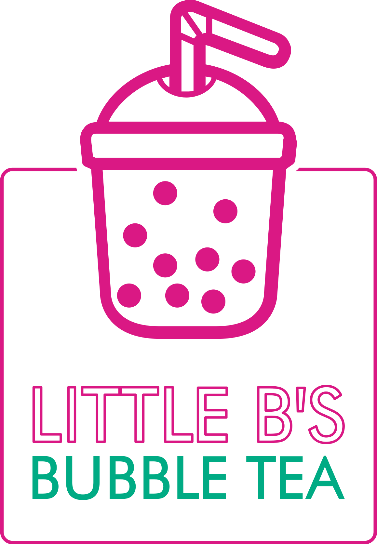 info@littlebs.co.za 0761392396Bursting Boba 260ml		R85Nata de Coco 260ml		R75Tapioca 150g			R45 Tapioca 300g			R90Tapioca 450g			R135Tapioca 600g			R180Tapioca 1000g			R275Brown Sugar Syrup 100ml	R65Brown Sugar Syrup 250ml 	R140Milk Tea Powder 100g		R65Milk Tea Powder 250g		R150Fruit Syrups 100ml		R65Fruit Syrups 250ml		R130Rooibos Tea 30g		R20Rooibos Tea 60g		R40Green Tea 30g			R20Green Tea 60g			R40Black Tea 30g			R20Black Tea 60g			R40Oolong Tea 30g			R20Black Tea 60g			R40Fructose Syrup 100ml		R30Shaker				R300Glass Tea Infuser		R80Metal Straws 10mm		R20Plastic Straws 12mm		.50cSmall Gift Box			R400Medium Gift Box		R600Large Gift Box			R9004 Drink Fruit Tea Box		R3508 Drink Fruit Tea Box		R45012 Drink Fruit Tea Box		R5504 Drink Milk Tea Box		R3508 Drink Milk Tea Box		R45012 Drink Milk Tea Box		R550